								25.04.2022   259-01-03-143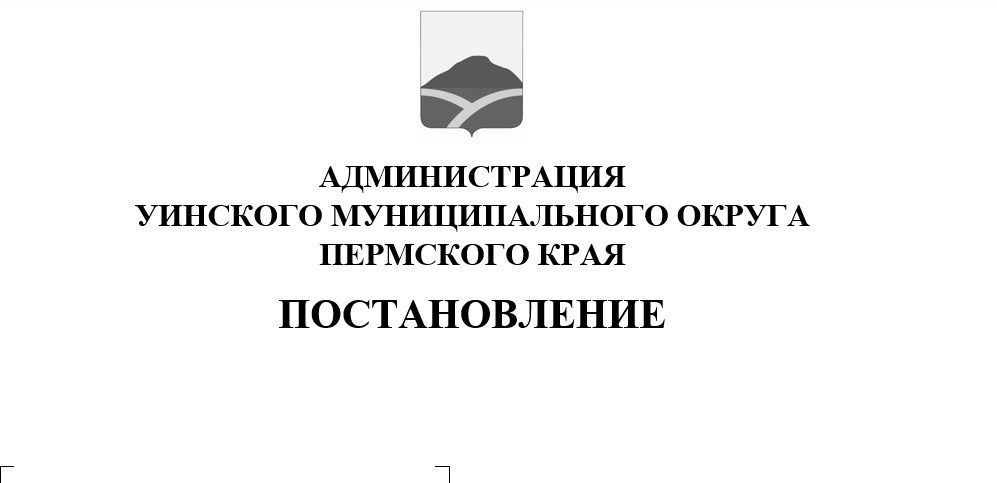 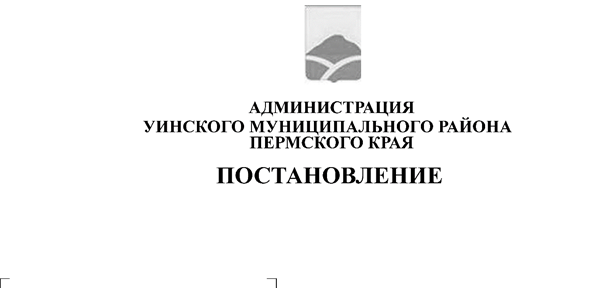 	В соответствии с постановлением Правительства Пермского края от 10.10.2011 № 755-п «Об установлении дополнительных ограничений условий и мест розничной продажи алкогольной продукции, требований к минимальному размеру оплаченного уставного капитала (уставного фонда)», приказом Управления образования администрации Уинского муниципального округа от 22.04.2022 № 259-17-01-04-78 «О последнем звонке» ПОСТАНОВЛЯЕТ:1. Установить полный запрет на розничную продажу алкогольной продукции, пива и пивных напитков, сидра, пуаре, медовухи в день проведениямероприятия «Последний звонок» 20 мая 2022 года, за исключением розничной продажи алкогольной продукции при оказании услуг общественного питания.2. Настоящее постановление вступает в силу с момента подписания и  подлежит размещению на официальном сайте администрации Уинского муниципального округа в сети «Интернет».3. Контроль над исполнением постановления оставляю за собой.Глава муниципального округа –глава администрации Уинскогомуниципального округа                                                           А.Н. Зелёнкин